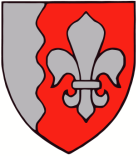 JÕELÄHTME VALLAVALITSUS	Vastavalt nimekirjale 						05.01.2015 nr 7-2/3044-2Esitatud seisukohtade ja ettepanekutega arvestamine Jõelähtme valla üldplaneeringu lähteseisukohtade ja keskkonnamõju strateegilise hindamise (KSH) programmi täiendamisel. Täname, et esitasite omapoolsed seisukohad ja ettepanekud Jõelähtme valla üldplaneeringu lähteseisukohtade ja KSH programmi osas. Käesolevaga teatame, et oleme läbi viinud lähteseisukohtade ja programmi avalikustamise (avalik väljapanek 10.11.2014-23.11.2014, avalik arutelu 1.12.2014 Jõelähtme Vallavalitsuses). Üldplaneeringu lähteseisukohti ja KSH programmi on täiendatud laekunud seisukohtade ja ettepanekute alusel.Käesolevale kirjale on lisatud tabelid, milles kajastuvad lähteseisukohtade ja programmi osas esitatud seisukohad ja ettepanekud ning üldplaneeringu koostamise korraldaja ja KSH töörühma seisukohad ettepanekutega arvestamise osas (samad tabelid KSH programmis, ptk 6 ja 7). Täname, et andsite omapoolse panuse üldplaneeringu ja KSH protsessi. Järgnevalt esitatakse KSH programm Keskkonnaametile heakskiidu saamiseks. Lugupidamisega /digitaalselt allkirjastatud/Andrus UmbojavallavanemLisad:Lisa 1. Projektiga seotud olevate pädevate asutuste seisukohadLisa 2. Lähteseisukohtade ja KSH programmi avaliku väljapaneku jooksul laekunud ettepanekudMarica SeppMarica.sepp@joelahtme.ee 6054851